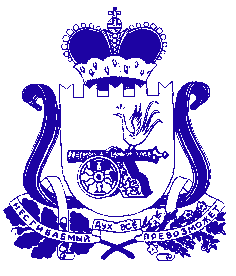 СОВЕТ ДЕПУТАТОВ РУХАНСКОГО СЕЛЬСКОГО ПОСЕЛЕНИЯЕРШИЧСКОГО РАЙОНА  СМОЛЕНСКОЙ  ОБЛАСТИРЕШЕНИЕ от 08.11.2018г.  №48О налоге на имущество физических лиц на территории муниципального образования Руханского сельского поселения Ершичскогорайона  Смоленской области            В соответствии со статьей 12, статьей 15, главой 32 Налогового кодекса Российской Федерации, Федеральным законом от 06.10.2003 № 131-ФЗ «Об общих принципах организации местного самоуправления в Российской Федерации», областным законом от 25.10.2017 № 115-з «Об установлении единой даты начала применения на территории Смоленской области порядка определения налоговой базы по налогу на имущество физических лиц исходя из кадастровой стоимости объектов налогообложения», Уставом муниципального образования Руханского сельского поселения Ершичского района Смоленской области Совет депутатов Руханского сельского поселения Ершичского района Смоленской области РЕШИЛ: 1. Установить и ввести в действие с 1 января 2019 года на территории Руханского сельского поселения  Ершичского  района Смоленской области  налог на имущество физических лиц (далее – налог).2. Налоговая база по налогу определяется в отношении каждого объекта налогообложения как его кадастровая стоимость, указанная в Едином государственном реестре недвижимости по состоянию на 1 января года, являющегося налоговым периодом в соответствии со статьей 403 Налогового кодекса Российской Федерации.3. Установить налоговые ставки по налогу в следующих размерах:1) 0,3  процента в отношении:- жилых домов, квартир, комнат;- объектов незавершенного строительства в случае, если проектируемым назначением таких объектов является жилой дом;- единых недвижимых комплексов, в состав которых входит хотя бы один жилой дом;- гаражей и машино-мест, в том числе расположенных в объектах налогообложения, указанных в подпункте 2 настоящего пункта;- хозяйственных строений или сооружений, площадь каждого из которых не превышает 50 квадратных метров, расположенных на земельных участках, предоставленных для ведения личного подсобного, дачного хозяйства, огородничества, садоводства, индивидуального жилищного строительства;2) 2 процента в отношении:- объектов налогообложения, включенных в перечень, определяемый в соответствии с пунктом 7 статьи 378.2 Налогового кодекса Российской Федерации, в отношении объектов налогообложения, предусмотренных абзацем вторым пункта 10 статьи 378.2 Налогового кодекса Российской Федерации;- объектов налогообложения, кадастровая стоимость каждого из которых превышает 300 миллионов рублей;3) 0,5 процента в отношении прочих объектов налогообложения.4. Налоговые льготы, установленные статьей 407 Налогового кодекса Российской Федерации, действуют на территории Руханского сельского поселения Ершичского  района Смоленской области.5. Признать утратившими силу:- Решение Совета депутатов Руханского сельского   поселения Ершичского района Смоленской области от 14.11.2014г. №24 «Об утверждении Положения о налоге на имущество физических лиц на территории Руханского сельского   поселения Ершичского района Смоленской области»;- Решение Совета депутатов Руханского сельского поселения Ершичского района Смоленской области от 10.02.2015 г. №7 «О внесении изменений в решение Совета депутатов Руханского сельского поселения Ершичского района Смоленской области «Об утверждении Положения о налоге на имущество физических лиц на территории Руханского сельского поселения Ершичского района Смоленской области»»;- Решение Совета депутатов Руханского сельского   поселения Ершичского района Смоленской области от 24.11.2017г. №19  «О внесении изменений в решение Совета депутатов Руханского сельского   поселения Ершичского района Смоленской области «Об утверждении Положения о налоге на имущество физических лиц на территории Руханского сельского поселения Ершичского района Смоленской области»»;- Решение Совета депутатов Руханского сельского   поселения Ершичского района Смоленской области от 15.12.2017г. №29 «О внесении изменений в решение Совета депутатов Руханского сельского   поселения Ершичского района Смоленской области «Об утверждении Положения о налоге на имущество физических лиц на территории Руханского сельского поселения Ершичского района Смоленской области»».6. Опубликовать настоящее решение в  Ершичской районной газете «Нива».       7. Настоящее решение вступает в силу с 1 января 2019 года, но не ранее чем по истечении одного месяца со дня его официального опубликования.Глава муниципального образованияРуханского сельского поселения Ершичского района Смоленской области                                              М.В.Пядин